Week #5:  R U Ready for the MME?	Geometry/Algebra 1 Practice		Name ________________________										Date _________________ Hr _____Each conditional statement is true.  Consider each converse.  If the converse is true, combine the statements and write them as a biconditional.  If the converse is false, explain why.If two angles have the same measure, then they are congruent.	____________________________________________________________________________	____________________________________________________________________________Explain why the following is not a acceptable definition:	An automobile is a motorized vehicle with four wheels.	____________________________________________________________________________Write this equation in standard form using integers.     									4)  Answer  ___________________The student council is sponsoring a carnival to raise money.  Tickets cost $5 for adults and $3 for students.  The student council wants to make $450. Write an equation to find the number of each type of ticket they should sell.__________________________________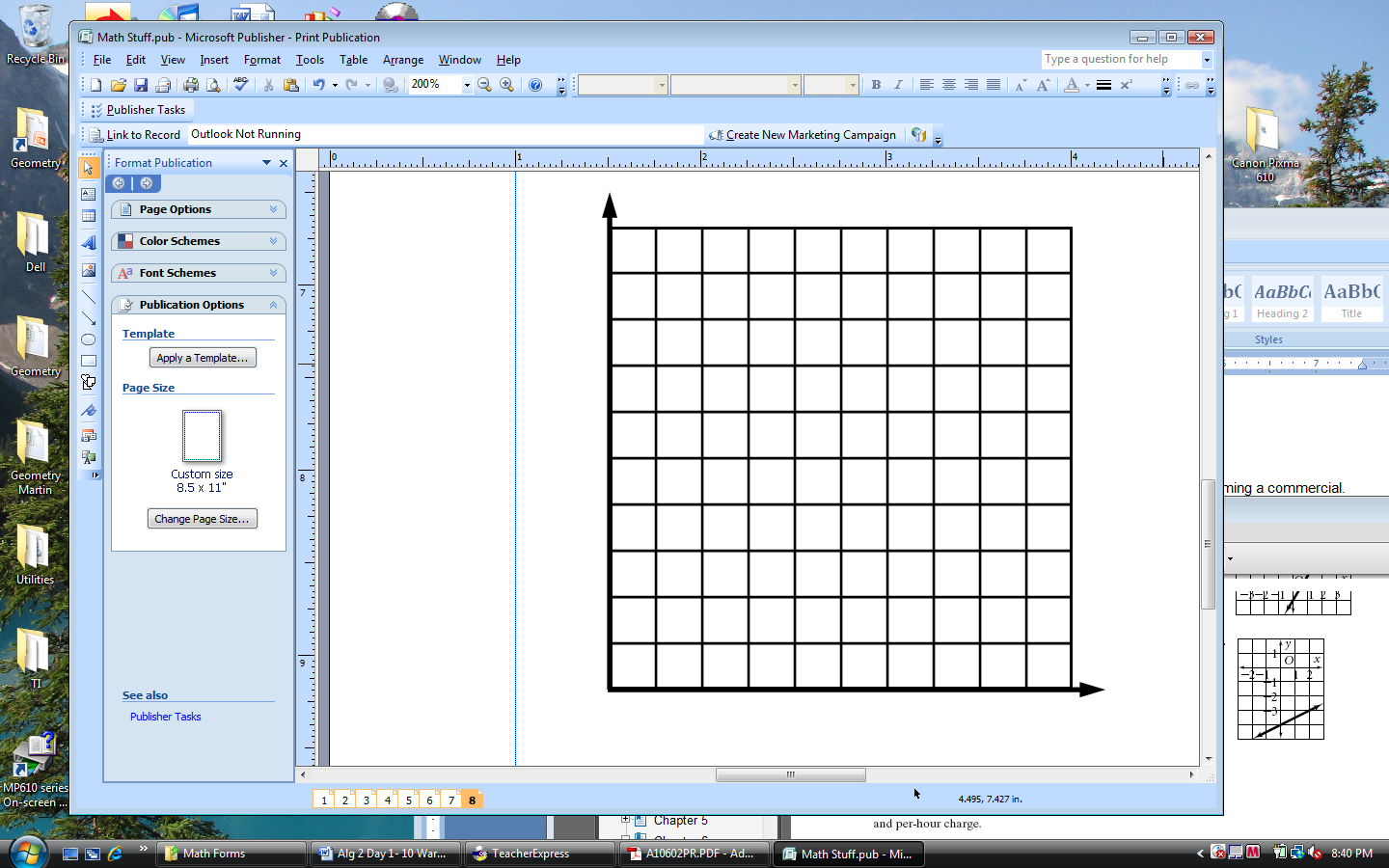 Graph your equation.Use your graph to find two different combinations                                               of tickets sold.	___________________________________			__________________________________